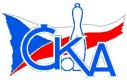       08.03.2015Souhrnné výsledky 21.kola:KK Sokol Litenčice	-  SK Baník Ratíškovice B	3:5	2648-2649	(6:6)	06.03.TJ Sokol Vracov C	-  KK Vyškov C	6:2	2507-2486	(6:6)	06.03.TJ Podlužan Prušánky B	-  SK Kuželky Dubňany C	6:2	2638-2628	(5:7)	06.03.TJ Sokol Vážany	-  SK Baník Ratíškovice C	7:1	2575-2476	(8:4)	08.03.TJ Lokomotiva Valtice B	-  TJ Sokol Mistřín B	7:1	2777-2643	(9:3)	06.03.TJ Podlužan Prušánky C	-  TJ Sokol Vracov B	6:2	2531-2432	(7:5)	08.03.TJ Jiskra Kyjov	-  TJ Sokol Šanov	5:3	2515-2479	(5,5:6,5)	08.03.Tabulka:	1.	TJ Sokol Šanov 	21	16	0	5	119,0:49,0	155,5:96,5	2584	32	2.	SK Baník Ratíškovice B	21	15	0	6	109,5:58,5	153,5:98,5	2620	30	3.	TJ Sokol Vážany 	21	13	1	7	97,5:70,5	133,5:118,5	2571	27	4.	TJ Sokol Mistřín B	21	13	1	7	97,0:71,0	135,5:116,5	2584	27	5.	TJ Podlužan Prušánky B	21	12	2	7	95,5:72,5	134,0:118,0	2539	26	6.	TJ Jiskra Kyjov 	21	11	1	9	88,0:80,0	136,0:116,0	2579	23	7.	KK Sokol Litenčice 	21	11	0	10	89,0:79,0	135,5:116,5	2549	22	8.	TJ Lokomotiva Valtice B	21	10	0	11	79,5:88,5	122,5:129,5	2526	20	9.	TJ Podlužan Prušánky C	21	10	0	11	77,0:91,0	113,0:139,0	2511	20	10.	SK Kuželky Dubňany C	21	9	1	11	85,0:83,0	128,0:124,0	2551	19	11.	KK Vyškov C	21	6	3	12	68,0:100,0	115,0:137,0	2472	15	12.	TJ Sokol Vracov C	21	7	0	14	69,0:99,0	107,5:144,5	2489	14	13.	TJ Sokol Vracov B	21	6	1	14	57,5:110,5	102,5:149,5	2486	13	14.	SK Baník Ratíškovice C	21	2	2	17	44,5:123,5	92,0:160,0	2452	6	TJ Sokol Vážany	2575	7:1	2476	SK Baník Ratíškovice C			(8:4)	KROUPA Radim	421	2:0	402	LOKAJ Stanislav	KAMENIŠŤÁK Jozef	427	1:1	420	ŠEBEK Marcel	ŽELEZNÝ Miloslav	406	1:1	426	MINAŘÍČEK Jan	ZAHRADNÍK Dušan	425	1:1	398	POKOJ Tomáš	MALÝ Petr	445	1:1	444	ZÝBAL Antonín	KAMENIŠŤÁK Josef	451	2:0	386	KOBYLKOVÁ Vladimírarozhodčí: Jiří Kramolišdiváků: 14, utkání trvalo: 2:31Příští utkání 15.03.2015	ne 09:00      TJ Podlužan Prušánky C - TJ Sokol Vážany